Priorities for the WeekWeekly Calendar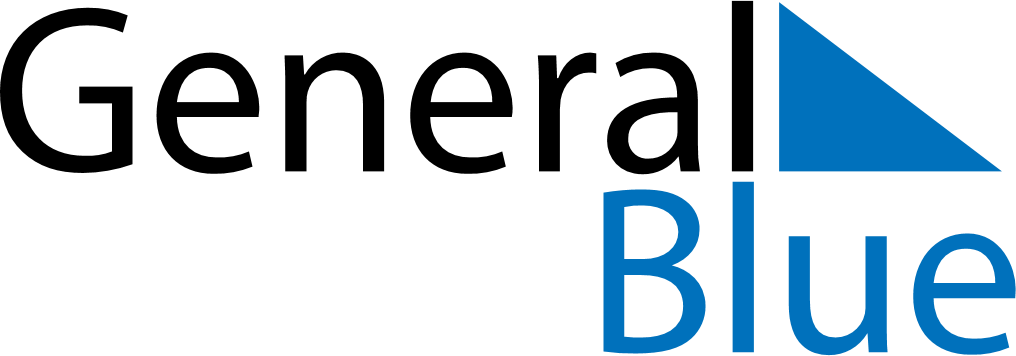 March 18, 2024 - March 24, 2024Weekly CalendarMarch 18, 2024 - March 24, 2024Weekly CalendarMarch 18, 2024 - March 24, 2024Weekly CalendarMarch 18, 2024 - March 24, 2024Weekly CalendarMarch 18, 2024 - March 24, 2024Weekly CalendarMarch 18, 2024 - March 24, 2024Weekly CalendarMarch 18, 2024 - March 24, 2024Weekly CalendarMarch 18, 2024 - March 24, 2024MONMar 18TUEMar 19WEDMar 20THUMar 21FRIMar 22SATMar 23SUNMar 246 AM7 AM8 AM9 AM10 AM11 AM12 PM1 PM2 PM3 PM4 PM5 PM6 PM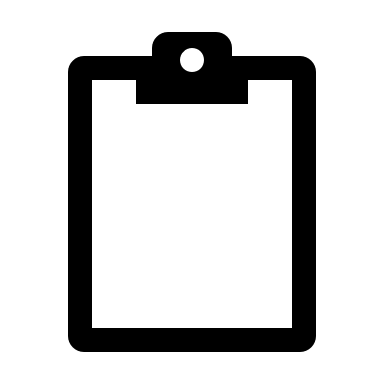 